СПРАВКАо материально-техническом обеспечении образовательной деятельностимуниципального бюджетного дошкольного образовательного учреждения детский сад № 5города Кропоткин муниципального образования Кавказский районРаздел 1. Обеспечение образовательной деятельности оснащенными зданиями, строениями, сооружениями, помещениями и территориямиРаздел 2 . Информация о наличии оборудованных учебных кабинетов, объектов для проведения практических занятийРаздел 3. Обеспечение   образовательной деятельности объектами и помещениями социально-бытового назначенияРаздел 3. Обеспечение образовательного процесса оборудованными учебными кабинетами, объектами проведения практических занятий, объектами физической культуры и спорта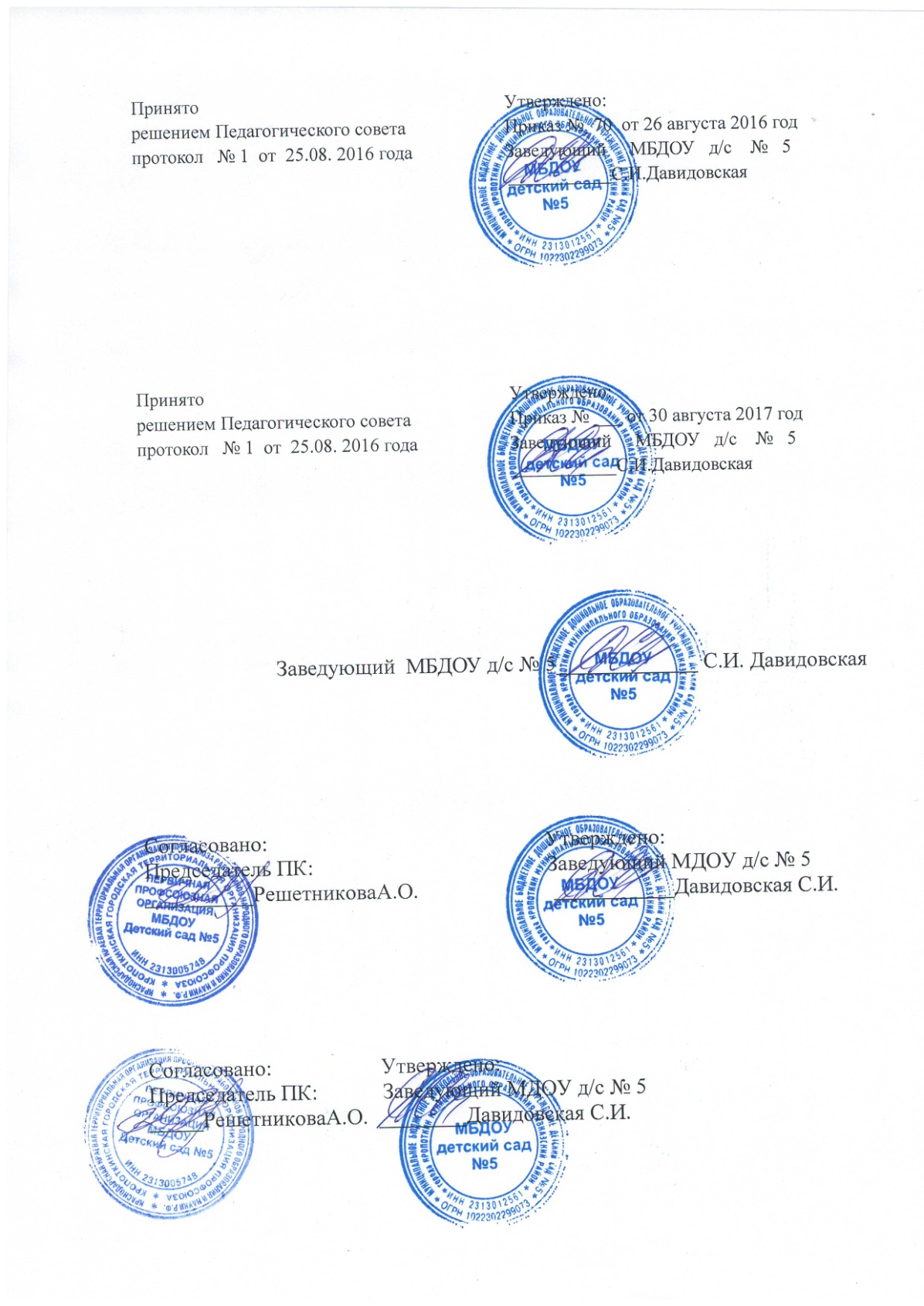 Nп/пФактическийадрес зданий,строений,сооружений,помещений,территорийВид и назначение зданий, строений,сооружений, помещений, территорий(учебные, учебно- вспитательныхподсобные, административные идр.) с указанием площади (кв. м)Форма владения,пользования(собственность,оперативноеуправление,аренда, безвозмездноепользование и др.)Наименованиеорганизации-собственника(арендодателя,ссудодателя и др.)Реквизиты исрокидействияправоуста-навливающихдокументовРеквизиты заключений, выданных органами, осуществляющимигосударственный  санитарно-эпидемиологический надзор,государственный  пожарный надзор1234567352380, Россия, Краснодарский край, Кавказский район, город Кропоткин, улица Комсомольская, 238.Типовое зданиеплощадью 690,7 кв.м. скабинетами:заведующей, методическим, логопедических,психологическим, медицинским.Спальные комнаты -3, игровые -3, игровые комнатысовмещены со спальней – 1,музыкальный и физкультурный залы совмещеныоперативноеуправлениеУправление муниципальных ресурсов администрации муниципального образования Кавказский районСвидетельство огосударственнойрегистрации права от11.10.2010 г. серия 23-АЕ № 136885Заключение Роспотребнадзора Санитарно-эпидемиологическоеЗаключение № 80.КК.24.000. М.000554.04.13 от  03.04.2013 г.Срок действия: бессрочно.Заключение о соответствии объекта защиты обязательным требованиям пожарной безопасности № 06 от 26.09.2013 г.Серия КРС № 001279Вывод по результатам обследования: соответствует обязательным требованиямпожарной безопасности.Декларация пожарной безопасности от 30.03.2010г. регистрационный№ 03 414 000-00021-0070Всего (кв. м):690,7XXXXNп/пНаименование объектаАдресОборудованные учебные кабинетыОборудованные учебные кабинетыОбъекты для проведения практических занятийОбъекты для проведения практических занятийNп/пНаименование объектаАдресКол-воПлощадь в м2Кол-воПлощадь в м212344562Групповая ячейка для детей раннего возраста  от 2 до 3 лет352380, Россия, Краснодарский край, Кавказский район, город Кропоткин, улица Комсомольская, 238.178003Групповая ячейка для детей от 3 до 5 лет352380, Россия, Краснодарский край, Кавказский район, город Кропоткин, улица Комсомольская, 238.1140,6004Групповая ячейка для детей от 5 до 7 лет352380, Россия, Краснодарский край, Кавказский район, город Кропоткин, улица Комсомольская, 238.1136,7005Групповая ячейка для детей с ОНР от 5 до 7 лет352380, Россия, Краснодарский край, Кавказский район, город Кропоткин, улица Комсомольская, 238.1114,5006Зал для музыкальных занятий   352380, Россия, Краснодарский край, Кавказский район, город Кропоткин, улица Комсомольская, 238.148,2007Зал для физкультурных занятий  352380, Россия, Краснодарский край, Кавказский район, город Кропоткин, улица Комсомольская, 238.148,2008Кабинет учителя-логопеда352380, Россия, Краснодарский край, Кавказский район, город Кропоткин, улица Комсомольская, 238.17,4009Кабинет педагога-психолога352380, Россия, Краснодарский край, Кавказский район, город Кропоткин, улица Комсомольская, 238.17,40010Методический кабинет  352380, Россия, Краснодарский край, Кавказский район, город Кропоткин, улица Комсомольская, 238.18,300** в том числе приспособленных для использования инвалидами и лицами с ОВЗ** в том числе приспособленных для использования инвалидами и лицами с ОВЗ** в том числе приспособленных для использования инвалидами и лицами с ОВЗ** в том числе приспособленных для использования инвалидами и лицами с ОВЗ** в том числе приспособленных для использования инвалидами и лицами с ОВЗ** в том числе приспособленных для использования инвалидами и лицами с ОВЗ** в том числе приспособленных для использования инвалидами и лицами с ОВЗ** в том числе приспособленных для использования инвалидами и лицами с ОВЗ** в том числе приспособленных для использования инвалидами и лицами с ОВЗ** в том числе приспособленных для использования инвалидами и лицами с ОВЗ** в том числе приспособленных для использования инвалидами и лицами с ОВЗ** в том числе приспособленных для использования инвалидами и лицами с ОВЗ** в том числе приспособленных для использования инвалидами и лицами с ОВЗ** в том числе приспособленных для использования инвалидами и лицами с ОВЗNп/пОбъекты и помещенияФактический адресобъектов и помещенийФорма владения, пользования(собственность,Оперативное управление,аренда, безвозмездноепользование и др.)Наименование организации- собственника(арендодателя, ссудодателя и д.р.)Реквизиты и сроки действияправоустанавливающихдокументов1234561.Помещения для работы медицинских работниковПомещения для работы медицинских работниковПомещения для работы медицинских работниковПомещения для работы медицинских работниковПомещения для работы медицинских работниковМедицинский кабинет352380, Россия, Краснодарский край, Кавказский район, город Кропоткин, улица Комсомольская, 238.оперативноеуправлениеУправление муниципальных ресурсов администрации муниципального образования Кавказский районЛицензия на осуществление медицинской деятельности от 23.05.2013 г. серия ЛО23-01№ 004476ЛО-21-01-0058812.Помещения для питания обучающихся, воспитанников  и работниковПомещения для питания обучающихся, воспитанников  и работниковПомещения для питания обучающихся, воспитанников  и работниковПомещения для питания обучающихся, воспитанников  и работниковПомещения для питания обучающихся, воспитанников  и работниковПищеблок352380, Россия, Краснодарский край, Кавказский район, город Кропоткин, улица Комсомольская, 238.оперативноеуправлениеУправление муниципальных ресурсов администрации муниципального образования Кавказский районСвидетельство о  государственнойрегистрации права от 11.10.2010 г.  серия 23-АЕ  № 1368853.Объекты хозяйственно - бытового и санитарно- гигиенического назначенияОбъекты хозяйственно - бытового и санитарно- гигиенического назначенияОбъекты хозяйственно - бытового и санитарно- гигиенического назначенияОбъекты хозяйственно - бытового и санитарно- гигиенического назначенияОбъекты хозяйственно - бытового и санитарно- гигиенического назначения Прачечная352380, Россия, Краснодарский край, Кавказский район, город Кропоткин, улица Комсомольская, 238.оперативноеуправлениеУправление муниципальных ресурсов администрации муниципального образования Кавказский районСвидетельство о  государственнойрегистрации права от 11.10.2010 г.  серия 23-АЕ  № 136885Санузлы 352380, Россия, Краснодарский край, Кавказский район, город Кропоткин, улица Комсомольская, 238.оперативноеуправлениеУправление муниципальных ресурсов администрации муниципального образования Кавказский районСвидетельство о  государственнойрегистрации права от 11.10.2010 г.  серия 23-АЕ  № 1368854.Помещения для круглосуточного пребывания, для сна и отдыха обучающихся, воспитанников, общежитияПомещения для круглосуточного пребывания, для сна и отдыха обучающихся, воспитанников, общежитияПомещения для круглосуточного пребывания, для сна и отдыха обучающихся, воспитанников, общежитияПомещения для круглосуточного пребывания, для сна и отдыха обучающихся, воспитанников, общежитияПомещения для круглосуточного пребывания, для сна и отдыха обучающихся, воспитанников, общежитияСпальные комнаты (3), игровые(3), игровая комната совмещенасо спальней (1)352380, Россия, Краснодарский край, Кавказский район, город Кропоткин, улица Комсомольская, 238.оперативноеуправлениеУправление муниципальных ресурсов администрации муниципального образования Кавказский районСвидетельство о  государственнойрегистрации права от 11.10.2010 г.  серия 23-АЕ  № 1368855.Объекты для проведения специальных коррекционных занятий (логопедический кабинет, кабинет педагога-психолога)Объекты для проведения специальных коррекционных занятий (логопедический кабинет, кабинет педагога-психолога)Объекты для проведения специальных коррекционных занятий (логопедический кабинет, кабинет педагога-психолога)Объекты для проведения специальных коррекционных занятий (логопедический кабинет, кабинет педагога-психолога)Объекты для проведения специальных коррекционных занятий (логопедический кабинет, кабинет педагога-психолога)Кабинет логопеда -1352380, Россия, Краснодарский край, Кавказский район, город Кропоткин, улица Комсомольская, 238.оперативноеуправлениеУправление муниципальных ресурсов администрации муниципального образования Кавказский районСвидетельство о  государственнойрегистрации права от 11.10.2010 г.  серия 23-АЕ  № 136885Кабинет педагога-психолога - 1352380, Россия, Краснодарский край, Кавказский район, город Кропоткин, улица Комсомольская, 238.оперативное управлениеУправление муниципальных ресурсов администрации муниципального образования Кавказский районСвидетельство о  государственнойрегистрации права от 11.10.2010 г.    серия 23-АЕ  № 1368856.Объекты физической культуры и спортаОбъекты физической культуры и спортаОбъекты физической культуры и спортаОбъекты физической культуры и спортаОбъекты физической культуры и спортаФизкультурный зал(совмещен с музыкальнымзалом)352380, Россия, Краснодарский край, Кавказский район, город Кропоткин, улица Комсомольская, 238.оперативноеуправлениеУправление муниципальных ресурсов администрации муниципального образования Кавказский районСвидетельство о  государственнойрегистрации права от 11.10.2010 г.  серия 23-АЕ  № 136885Спортивная площадка -1352380, Россия, Краснодарский край, Кавказский район, город Кропоткин, улица Комсомольская, 238.оперативноеуправлениеУправление муниципальных ресурсов администрации муниципального образования Кавказский районСвидетельство о  государственнойрегистрации права от 11.10.2010 г.  серия 23-АЕ  № 1368857.Иное (указать)Иное (указать)Иное (указать)Иное (указать)Иное (указать)Музыкальный зал (совмещен сфизкультурным залом)352380, Россия, Краснодарский край, Кавказский район, город Кропоткин, улица Комсомольская, 238.оперативноеуправлениеУправление муниципальных ресурсов администрации муниципального образования Кавказский районСвидетельство о  государственнойрегистрации права от 11.10.2010 г.  серия 23-АЕ  № 136885Nп/пВид, уровень образования,подвид дополнительногообразования, специальность,профессия, направлениеподготовки (для профобразования),наименование предмета, дисциплины (модуля) в соответствии с учебным планомНаименованиеоборудованныхучебных кабинетов, объектовдля проведения практических занятий, объектов физическойкультуры и спорта с перечнем основного оборудованияАдрес (местоположение) учебныхкабинетов, объектов для проведенияпрактических занятий, объектовфизической культуры и спорта (суказанием номера помещения всоответствии с документами бюротехнической инвентаризации)Собственность илииное вещное право(оперативное управление,хозяйственное ведение) , аренда, субаренда, безвозмездноепользованиеДокумент -основаниевозникновения права (указываютсяреквизиты и сроки действия)1234561.Вид - общее образованиеУровень - дошкольноеобразованиеГрупповая (для игр, занятийи приема пищи детьми);Зал для физкультурных имузыкальных занятий;352380, Россия, Краснодарский край, Кавказский район, город Кропоткин, улица Комсомольская, 238.оперативноеуправлениеСвидетельство о  государственнойрегистрации права от 11.10.2010 г.  серия 23-АЕ  № 1368851.1.Развитие речи Подготовка к обучениюграмотеФормирование элементарных математических представленийФормирование представлений об окружающем миреФормирования первичных представлений о себе, других людях, объектах окружающего мираФормирование представления детей  о  малой родине и ОтечествеФормирование основ безопасного поведенияРисованиеЛепкаКонструированиеАппликацияМузыкальноеФизкультурноеГрупповая (для игр,занятий и приема пищи детьми):Детская исследовательскаялаборатория (наборыоборудования, объекты дляисследования в действии,символический материал),строительный материал,конструкторы, образно-символический материал,игрушки – предметыоперирования (куклы,посуда, утюги, гладильные доски, плиты).Игрушки-персонажи (куклы,солдатики), игрушки –предметы оперирования,маркеры игровогопространства (ширмы, ящики,модули, кассы, прилавки).Игрушки-персонажи(кукольные театры разныхвидов), вспомогательныйматериал ( ряжение, халаты,фартуки, фуражки, бинокли,рули) материалы для рисования, для лепки, вспомогательныйматериал, образно-символический материал.Для общеразвивающихупражнений, для ходьбы,бега, равновесия, длякатания, бросания, длялазанья, ползания(султанчики, флажки,кубики, кегли, кольцебросы, скакалки, ворота, ленты)352380, Россия, Краснодарский край, Кавказский район, город Кропоткин, улица Комсомольская, 238.оперативноеуправлениеСвидетельство о  государственнойрегистрации права от 11.10.2010 г.  серия 23-АЕ  № 136885Физическое воспитаниеСпортивный зал:кольцебросы, сенсорная тропа для ног, , тоннели с донышком, мат, скамьи гимнастические, мячи, кегли, ребристая доска, обручи, скакалки, мешочки с песком, султанчики, гантели детские, степ платформы352380, Россия, Краснодарский край, Кавказский район, город Кропоткин, улица Комсомольская, 238.оперативноеуправлениеСвидетельство о  государственнойрегистрации права от 11.10.2010 г.  серия 23-АЕ  № 136885Музыкальное воспитаниеМузыкальный зал: музыкальный центр, наборы детских музыкальных инструментов, ельискусственная, театральные костюмы, атрибуты для музыкально-дидактических игр, фонотека, фортепиано352380, Россия, Краснодарский край, Кавказский район, город Кропоткин, улица Комсомольская, 238.оперативноеуправлениеСвидетельство о  государственнойрегистрации права от 11.10.2010 г.  серия 23-АЕ  № 136885